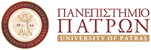 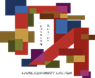 ΠΡΟΓΡΑΜΜΑ ΠΡΑΚΤΙΚΗ ΑΣΚΗΣΗ ΠΑΝΕΠΙΣΤΗΜΙΟΥ ΠΑΤΡΩΝ: ΤΜΗΜΑ ΕΠΙΣΤΗΜΩΝ ΤΗΣ ΕΚΠΑΙΔΕΥΣΗΣ & ΤΗΣ ΑΓΩΓΗΣ ΣΤΗΝ ΠΡΟΣΧΟΛΙΚΗ ΗΛΙΚΙΑ   (ΤΕΕΑΠΗ) AK. ΕΤΟΣ 2021 - 2022Επιστημονικός  Υπεύθυνος: Νεκτάριος Στελλάκης (nekstel@upatras.gr)                         28/01/2022ΣΤΟΙΧΕΙΑ ΦΟΡΕΑΣΤΟΙΧΕΙΑ ΦΟΡΕΑΣΤΟΙΧΕΙΑ ΦΟΡΕΑΣΤΟΙΧΕΙΑ ΦΟΡΕΑΣΤΟΙΧΕΙΑ ΦΟΡΕΑΣΤΟΙΧΕΙΑ ΦΟΡΕΑΘΕΣΕΙΣΑΜ ΦΟΙΤΗΤΗΙΔΙΩΤΙΚΑΙΔΙΩΤΙΚΑΙΔΙΩΤΙΚΑΙΔΙΩΤΙΚΑΙΔΙΩΤΙΚΑΙΔΙΩΤΙΚΑΙΔΙΩΤΙΚΑΙΔΙΩΤΙΚΑ11Κατερίνα ΓεώρμαΗρώων Πολυτεχνείου 46-482610994661Katerina.georma@gmail.comΕλιάνα Γκοζντάρη3 10662081066277107084622ΝαυτίλοςΗρώων Πολυτεχνείου 502610993339info@nautiluspatras.grΧριστοπούλου Ελένη21071077106626733Το παραμύθιΑρμενιστή 9 Πάτρα2610421663info@toparamithi.gr Μανίκα Αικατερίνη310662901066252107111444Το ροζ μπαλόνιΓ. Δροσίνη 82610436566 madoniadi@gmail.com Αντωνιάδη Μαρία21066186106624755Πελαργός Πέλοπας 862610623469pelargos1999@gmail.comΑρβανίτη Αναστασία1107139566ΗλιοχώραΚλαδέου 142610454787karapapakonc@hotmail.comΚαραπαπά Κωνσταντίνα210662061066229ΔΗΜΟΣΙΑΔΗΜΟΣΙΑΔΗΜΟΣΙΑΔΗΜΟΣΙΑΔΗΜΟΣΙΑΔΗΜΟΣΙΑΔΗΜΟΣΙΑΔΗΜΟΣΙΑ113ο Νηπ. ΠάτραςΥψηλάντου 342610338808mail@3nip-patras.ach.sch.grΚοτσιά Ασημίνα31066223226ο Νηπ. ΠάτραςΡ.Φεραίου & Σατωβριάνδου2610225589mail@6nip-patras.ach.sch.grΛιτζερίνου Παναγιώτα210661961066254338ο Νηπ. ΠάτραςΑθηνών 772610437656mail@8nip-patras.ach.sch.grΣτασινοπούλου Αλεξάνδρα110662864410ο Νηπ. ΠάτραςΓερμανού 1862610276508mail@10nip-patras.ach.sch.grΠασβάνογλου Χριστίνα210662395512ο Νηπ. ΠάτραςΠαλαιών Πατρών Γερμανού 1842610625873mail@12nip-patras.ach.sch.gr Αικατερίνη Καραφύλλη3107143610662206613ο  Νηπ. ΠάτραςΠαπαναστασίου & Ευβοίας 302610322868mail@13nip-patras.ach.sch.grΦραγκούλη Αλεξάνδρα3107085010662407718ο Νηπ. ΠατρώνΚύπρου και Δοϊράνης 36 2610427105mail@18nip-patras.ach.sch.gr Παπαδημητροπούλου Πατρούλα        110661928820ο Νηπ. ΠάτραςΑγ Κωνσταντίνου 21, 26331, Αρόη2610225300mail@20nip-patras.ach.sch.gr Μυλωνάς Δημήτρης310708529926ο Νηπ. ΠάτραςΚύπρου και Δοϊράνης 362610427368mail@26nip-patras.ach.sch.gr Πλαρινού Αρετή11066275101031ο Νηπ. ΠάτραςΜαραθωνομάχων και Πέλοπας2610641096mail@31nip-patras.ach.sch.grΣαββανή Παναγιώτα3106622510662091066234111137ο Νηπ. ΠατρώνΚαλαβρύτων και Νικαίας2610327312mail37@nip-patras.ach.sch.gr Μεντζελοπούλου Αγγελική3 (ομάδα  ΣΤΕΑΜ, ρομποτική)107107610662741066245121239ο Νηπ. Πατρών Ανθουπόλεως 902610429965mail@39nip-patras.ach.sch.gr Κατσίκη Νίκη3106622110662681066199131343ο Νηπ. ΠάτραςΑρένα 128 Συχαινά2610434898mail@43nip-patras.ach.sch.grΣεβαστιανή Ρούλα21070857141448o Νηπ. ΠάτραςΠάροδος Αυστραλίας 412610433781mail@48nip-patras.ach.sch.grΑναστασοπούλου Παρασκευή31066260151549ο Νηπ. ΠάτραςΑρήτης 1 Π. Προαστίου 2610422882mail@49nip-patras.ach.sch.gr Σίμου Ελεονώρα21066233161668ο Νηπ. ΠάτραςΑνθεμίου 12610455088mail@68nip-patras.ach.sch.grΤσεκούρα Θεώνη2106615217171ο ΟβρυάςΝικ.Ντεβέ 35 Οβρυά2610526685mail@1nip-ovryas.ach.sch.gr Καλαντζή Παρασκευή 210708171066160